Program Planning and Development Committee Reports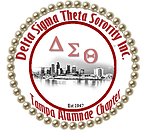  Dr. Brenda Webb Johnson, 1st Vice President – April 2020Respectfully submitted by Dr. Brenda Webb Johnson, 1st VP, 813-789-1691, firstvp@dstta.comArts and Letters Committee: dsttaarts@gmail.com Chair Shenika Baisley-Woodley:   Youth Art Exhibit was another huge success   Next Circle of Friends Book Club: Friday, May 8, 2020 from 6:30 pm – 8:30pm.Netflix Party – Date/Time: TBD Collaboration with Membership ServicesVirtual Painting with a Twist- Date/Time: TBD Collaboration with Membership ServicesNext Committee Meeting:  Sunday April 19, 2020 from 7:00 pm – 8:00 pm via ZoomEconomic Development Committee:  dsttaecondev@gmail.com Chair Kay Lee-Smith: Financial Literacy event on April 19th will distribute information via email and the Level Up program is working on details to make this a virtual collaboration.Next Committee Meeting:  April 21, 2020 7:00 pm – 8:00 pm via conference callEducational Development: Coordinator, Angie Fields:  All face to face activities have been suspended for the year.  Virtual activity will take place in April.  Spirit week will take place the week of April 13.Delta Gems: tampaalumnaedeltagems@gmail.com Chair Quicta Nicole Walters, co-chairs Maureen Goins, and Sharon Hays: 61 girls enrolled. 23 Gems and 13 Volunteers. Next Committee Meeting:  TBDDelta Academy: tadeltaacademy@gmail.com Chair DeVonne McKeever-Daniels, co-chairs Jeanine Baron, and Deidre Joseph: Next Committee Meeting:  TBDSocial Action Committee: tasocialaction@gmail.com Chair Heddie Sumpter co-chair Audrey Sullivan Moore:  Census 2020. DDCC will be cancelled this year.  They will work with the county on disseminating information.  A letter writing campaign is being discussed.Next Committee Meeting: April 16, 2020 via conference callRisk Management: dsttariskmng@gmail.com  Coordinator Cassandra Thomas Trainers:  Brenda Webb Johnson, Angie Fields, DeVonne McKeever-Daniels, and Gloria Williams:  